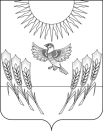 АДМИНИСТРАЦИЯ ВОРОБЬЕВСКОГО МУНИЦИПАЛЬНОГО РАЙОНАВОРОНЕЖСКОЙ ОБЛАСТИПОСТАНОВЛЕНИЕот     21.03.2012 г.   №	   115	     	    	            с. ВоробьевкаОб утверждении муниципальной целевой программы «Развитие образования Воробьевского  муниципального района Воронежской области на 2012-2016 годы»В соответствии с пунктом 11 части 1 статьи 15 Федерального закона от 06.10.2003 г. № 131-ФЗ «Об общих принципах организации местного самоуправления в Российской Федерации», статьей 31 Закона Российской Федерации от 10.07.1992 г. № 3266-1 «Об образовании», статьей 179 Бюджетного кодекса Российской Федерации и пунктом 11 части 1 статьи 9 Устава Воробьевского  муниципального района, администрация Воробьевского  муниципального районаП О С Т А Н О В Л Я Е Т :1. Утвердить прилагаемую муниципальную целевую программу «Развитие образования Воробьевского муниципального района Воронежской области на 2012-2016 годы».2. Опубликовать настоящее постановление в муниципальном средстве массовой информации «Воробьевский муниципальный вестник».3. Настоящее постановление вступает в силу с момента его опубликования и распространяет на правоотношения, возникшие с 1 января 2012 года.4. Контроль за исполнением настоящего постановления возложить на заместителя главы администрации Письяукова С.А.Глава администрации муниципального района                                                               И.Т.РябининУТВЕРЖДЕНАпостановлением администрации Воробьевского муниципального района от   21.03. 2012 г. №  115Муниципальная целевая программа «Развитие образования Воробьевского муниципального района Воронежской области на 2012-2016 годы»ПАСПОРТМуниципальная целевой программы «Развитие образования Воробьевского муниципального района Воронежской области на 2012 – 2016гг.»Раздел 1. ХАРАКТЕРИСТИКА ПРОБЛЕМ, НА РЕШЕНИЕ КОТОРЫХ НАПРАВЛЕНА ПРОГРАММАПроцессы модернизации экономики и социальных отраслей повлекли за собой значительные изменения в системе образования, в том числе в ее финансировании, в обеспечении полномочий органов местного самоуправления по предоставлению качественных образовательных услуг населению и реализации социальных мер поддержки отдельным категориям граждан.Основой системного обновления образования в Воробьевском муниципальном районе стали национальный проект «Образование», областная целевая программа «Развитие образования Воронежской области на 2006 – 2010 годы» и муниципальная целевая программа «Развитие образования Воробьевского муниципального района на 2007-2011 гг.». В рамках этих программ в Воробьевском муниципальном районе приняты серьезные меры по укреплению и развитию сети, укреплению  материально – технической базы объектов образования. Путем реконструкции существующих зданий школ введены в эксплуатацию 3 детских сада, что позволило значительно увеличить количество детей, посещающих дошкольные образовательные учреждения. Во всех образовательных учреждениях обеспечены противопожарные мероприятия, приняты меры по соблюдению санитарного режима. В настоящее время система образования Воробьевского муниципального района включает: 18 школ, в том числе три базовые школы, 9 детских садов и 2 детских сада, структурные подразделения школ, 2 учреждения дополнительного образования (детско-юношеская спортивная школа и центр развития творчества детей и юношества).В общеобразовательных учреждениях района трудятся 484 человека. из которых 284 – педагоги, в дошкольных учреждениях - 110 человек, из них 86 – педагогические работники, в учреждениях дополнительного образования- 38 человек, 30-педагоги. Расходы на содержание и развитие системы образования Воробьевского муниципального района увеличились за последние 5 лет в 1,5 раза.Средняя заработная плата по школам: у педагогических работников – 16025 руб, прочего персонала - 6140 руб.; в дошкольных учреждениях: у воспитателей - 7508 руб., прочих работников - 7105 руб., в учреждениях дополнительного образования: у педагогических работников- 6184 руб., прочего персонала- 5174 руб. Все учреждения образования района перешли на НСОТ. В 2010 – 2011 годах проводилась работа по снижению неэффективных расходов в отрасли образования. Их объем уменьшен по сравнению с 2009 годом на 15 % за счет:- реорганизации 2 школ (Первомайская НОШ, Нижнебыковская ООШ)-ликвидации 3 школ (Никольская -1 ООШ, Верхнетолучеевская НОШ, Гринянская НОШ)- увеличения средней наполняемости классов (слияние классов начальной  школы);- оптимизации штатных расписаний В соответствии с Федеральным законом от 06.10.2003г. №131-ФЗ «Об общих принципах организации местного самоуправления в Российской Федерации» большое внимание в Воробьевском муниципальном районе ежегодно уделяется подготовке к новому учебному году и зиме, выполнению предписаний контролирующих служб Госпожнадзора и Роспотребнадзора.В 2011 году на эти цели из районного бюджета выделено более 4-х млн.  рублей, в рамках Комплексного проекта региональной системы образования получено 5 млн. 235 тыс. рублей. Полученные денежные средства позволили в значительной степени пополнить школьные столовые необходимым оборудованием, оснастить медицинские кабинеты, провести ремонт школьных зданий, закупить мебель и компьютерную технику для введения ФГОС. Детские сады прошли процедуру лицензирования в 2008 году, вновь открытые в 2010 году согласно областному графику. В 2010 году проведена аккредитация дошкольных учреждений.Парк школьных автобусов составляет 8 единиц и 1 ГАЗель, все они используются для подвоза учащихся на занятия.Общеобразовательные учреждения имеют доступ к сети Интернет. На 100 учащихся приходится 11 компьютеров (среднеобластной показатель – 9,2 компьютера). В школах 19 интерактивных досок 46 мультимедийных проекторов. В текущем учебном году приобретено 48 комплектов компьютерной техники.Одной из важнейшей проблем в системе образования является преодоление негативной динамики здоровья детей и подростков.В этих целях принимается ряд мер, которые находятся на постоянном контроле администрации муниципального района. 97,6 % охват питанием учащихся за счет финансирования из районного бюджета, родительской платы (в среднем по району муниципальному району 300 рублей в месяц), использование сельскохозяйственной продукции, выращенной на пришкольных участках и школьных огородах. Учащиеся 1 – 7 классов три раза в неделю получают молоко в рамках программы «Школьное молоко».Факторами, негативно влияющими на здоровье школьников, являются низкая двигательная активность, неэффективное физическое воспитание. Для этого во всех школах района с 5 по 11 класс введен третий час физкультуры, в каждой школе работает сеть кружков от спортивной школы. Физкультурно-оздоровительный комплекс, открытый на территории района в 2010 году, значительно повысил интерес учащихся к занятию спортом и решил проблему проведения спортивных состязаний в условиях, отвечающих современным требованиям.В текущем году, объединив усилия ДЮСШ, специалистов по спорту и по работе с молодежью, введены новые методики по развитию массового спорта среди детей и молодежи.Проводятся мероприятия по реализации губернаторского проекта «Наше общее дело», направленного на профилактику алкоголизма и наркомании среди молодежи.В районе ведется работа по учету и обеспечению занятости учащихся из группы социального риска. Такой контингент есть. На учете в комиссии по делам несовершеннолетних состоит 33 подростка, в том числе 14 учащихся.Проблема семейного неблагополучия, ослабления или отсутствия контроля родителей за воспитанием и обучением своих детей имеет место практически в каждом сельском поселении и требует внимания и своевременного решения органов системы профилактики и местной власти.В условиях развития современной школы возросли требования к компетентности руководителей муниципальных образовательных учреждений, поэтому своевременно планируется ввести в рамках аттестации сертификацию руководящих работников. Нерешенных проблем в образовании много. Это, завершение газификации школьных котельных, реконструкция детского сада № 1 в селе Воробьевка, укрепление материально – технической базы учреждений дошкольного и дополнительного образования, повышение качества образования и воспитания, укрепление здоровья детей, повышение творческого потенциала педагогов и учащихся. В целом реализация муниципальной целевой программы «Развитие образования Воробьевского муниципального района на 2007-2011 годы» позволила осуществить существенную модернизацию муниципальной системы образования и создать значительные возможности для её дальнейшего инновационного развития в целях повышения качества и доступности оказываемых населению образовательных услуг.Раздел 2. ЦЕЛИ И ЗАДАЧИ РЕАЛИЗАЦИИ ПРОГРАММЫСтратегической целью развития муниципальной системы образования является обеспечение всестороннего развития и самореализации гражданина за счет создания единого развивающего образовательного пространства, обеспечивающего повышение доступности качественного образования, отвечающего текущим и перспективным потребностям Воробьевского муниципального района. Стратегическими направлениями развития образования  Воробьевского муниципального района являются: поддержание на высоком уровне качества среднего образования, развитие творческого и инновационного потенциала учащихся; преодоление ведомственной замкнутости и обеспечение принципа партнерства органов муниципальной власти, учреждений образования, работодателей, населения и общественности в развитии образования.Основными задачами в сфере образования Воробьевского муниципального района являются обеспечение инновационного и системного характера многоуровневого образования; модернизация системы образования; создание современной системы непрерывного образования, подготовки и переподготовки профессиональных кадров.Мониторинг эффективности реализации преобразований системы образования Воробьевского муниципального района будет осуществляться по результатам ежегодной оценки следующих стратегических индикаторов: удовлетворенность населения качеством общего образования и начального профессионального образования (процент от числа опрошенных);доля образовательных учреждений, соответствующих современным нормам, от общего количества образовательных учреждений.Актуальность разработки муниципальной целевой программы «Развитие образования Воробьевского муниципального района Воронежской области на 2012-2016 годы» (далее – программа), её цели и задачи определяются, исходя из наличия нерешенных проблем в ходе реализации муниципальной целевой программы «Развитие образования Воробьевского муниципального района на 2007-2011 годы». Программа призвана обеспечить комплексный подход к созданию необходимых условий для обеспечения модернизации муниципальной системы образования.Содержание настоящей программы ориентировано на развитие и стимулирование системы среднего общего, дополнительного образования района, в частности, на материально-техническую поддержку, обеспечение безопасности функционирования системы образовательных учреждений района, обеспечение достойных жилищных условий для детей-сирот и детей, оставшихся без попечения родителей, а также совершенствование системы повышения квалификации и переподготовки педагогических кадров. Кроме того, основные цели и направления деятельности настоящей программы определяются основными направлениями развития национальной образовательной системы, сформулированными Президентом РФ Д.А.Медведевым в рамках Национальной образовательной инициативы «Наша новая школа» и утвержденной 4 февраля 2010 года:развитие системы дополнительного образования и поддержки талантливых детей, в частности, внедрение механизма комплексной оценки и учета индивидуальных достижений и способностей учащихся;совершенствование процедуры аттестации педагогических работников;внедрение системы сертификации руководителей образовательных учреждений;развитие системы переподготовки и повышения квалификации педагогических работников;формирование новой системы оценки качества образования;строительство, реконструкция и капитальный ремонт объектов образования;обеспечение комплексной безопасности муниципальных образовательных учреждений;развитие системы «Школьный автобус»;развитие здоровьесберегающих технологий в образовательном процессе;повышение финансовой самостоятельности образовательных учреждений.1. Обеспечение качества предоставления государственных и бюджетных услуг учреждениями образования Воробьевского муниципального района.1.1. Развитие системы поддержки талантливых детей.1.2. Совершенствование процедуры аттестации педагогических работников.1.3. Внедрение системы сертификации руководителей образовательных учреждений.1.4. Развитие системы переподготовки и повышения квалификации педагогических и руководящих работников образовательных учреждений. 1.5. Повышение качества образования через развитие независимых форм оценивания и реализацию мероприятий, направленных на проведение мониторинга достижений учащихся.1.6. Обучение детей-инвалидов с использованием дистанционных технологий.1.7.Обеспечение жилыми помещениями детей-сирот, детей, оставшихся без попечения родителей, а также детей, находящихся под опекой (попечительством), не имеющих закрепленного жилого помещения.2. Создание условий для качественного оказания муниципальных услуг учреждениями образования Воробьевского муниципального района.2.1.Строительство, реконструкция и капитальный ремонт зданий образовательных учреждений.2.2.Обеспечение безопасности обучающихся, воспитанников и работников образовательных учреждений.2.3.Организация подвоза учащихся из малочисленных школ в базовые школы.2.4.Развитие здоровьесберегающих технологий.2.5.Информатизация системы образования.2.6.Повышение финансовой самостоятельности образовательных учреждений. Планируемые целевые индикаторы и показатели, позволяющие оценить ход реализации муниципальной целевой программы по годам, приведены в таблице №3.Таблица №1ДИНАМИКАЦЕЛЕВЫХ ПОКАЗАТЕЛЕЙ И ИНДИКАТОРОВ ЭФФЕКТИВНОСТИ РЕАЛИЗАЦИИ МУНИЦИПАЛЬНОЙ ЦЕЛЕВОЙ ПРОГРАММЫ «РАЗВИТИЕ ОБРАЗОВАНИЯ ВОРОБЬЕВСКОГО МУНИЦИПАЛЬНОГО РАЙОНА ВОРОНЕЖСКОЙ ОБЛАСТИ НА 2012-2016 ГОДЫ» Раздел 3. ОЦЕНКА СОЦИАЛЬНО-ЭКОНОМИЧЕСКОЙ ЭФФЕКТИВНОСТИ ПРОГРАММЫОбщая ожидаемая результативность и эффективность реализации Программы заключается в достижении по итогам её выполнения следующих количественных показателей:Рост удовлетворенности населения качеством общего образования до 75% от опрошенных.Увеличение доли образовательных учреждений, соответствующих современным нормам от общего количества образовательных учреждений, до 85 процентов.Повышение удельного веса детей первой и второй групп здоровья в общей численности обучающихся в муниципальных общеобразовательных учреждениях до 87,5 процентов.Снижение доли преступлений, совершенных несовершеннолетними или при их соучастии, в общем количестве зарегистрированных преступлений до 4,0 процентов.Повышение обеспеченности системы общего образования персональными компьютерами на 100 учащихся общеобразовательных школ до 8,5 единиц.Повышение доли детей, включенных в систему выявления, развития и адресной поддержки одаренных детей, в общей численности детского населения школьного возраста, до 25 процентов.Повышение удельного веса детей и молодежи, обучающихся по программам дополнительного образования (в процентном отношении от общего числа обучающихся в возрасте до 21 года), до 80 процентов.Повышение удельного веса численности педагогических работников образовательных учреждений, прошедших аттестацию в соответствии с новым порядком аттестации, от общего числа педагогических работников до 90 процентов.Повышение удельного веса численности руководителей образовательных учреждений, прошедших сертификацию, от общей численности руководителей образовательных учреждений до 98 процентов.Повышение удельного веса численности педагогических и руководящих работников, прошедших курсы повышения квалификации до 95 процентов.Увеличение доли выпускников муниципальных общеобразовательных учреждений, успешно прошедших государственную (итоговую) аттестацию по русскому языку и математике в форме единого государственного экзамена, в общей численности выпускников муниципальных общеобразовательных учреждений, проходивших государственную (итоговую) аттестацию по русскому языку и математике в форме единого государственного экзамена до 93 процентов.Увеличение доли обучающихся муниципальных образовательных учреждений, освоивших основные общеобразовательные программы основного общего образования, успешно прошедших государственную (итоговую) аттестацию в форме независимого оценивания, в общей численности обучающихся муниципальных образовательных учреждений, освоивших основные общеобразовательные программы основного общего образования, проходивших государственную (итоговую) аттестацию в форме независимого оценивания до 90 процентов.Увеличение количества общеобразовательных предметов, по которым проводится государственная (итоговая) аттестация обучающихся, освоивших образовательные программы основного общего образования, в форме независимого оценивания до 4 единиц.Повышение доли обучающихся муниципальных образовательных учреждений, освоивших основные общеобразовательные программы начального общего образования, принявших участие в процедурах оценки качества образования за курс начального общего образования, в общей численности обучающихся муниципальных образовательных учреждений, освоивших основные общеобразовательные программы начального общего образования до 85 процентов.Повышение доли обучающихся муниципальных образовательных учреждений, освоивших основные общеобразовательные программы начального общего образования, принявших участие в процедурах оценки качества образования за курс начального общего образования по русскому языку, в общей численности обучающихся муниципальных образовательных учреждений, освоивших основные общеобразовательные программы начального общего образования до 85 процентов.Повышение доли обучающихся муниципальных образовательных учреждений, освоивших основные общеобразовательные программы начального общего образования, принявших участие в процедурах оценки качества образования за курс начального общего образования по математике, в общей численности обучающихся  муниципальных образовательных учреждений, освоивших основные общеобразовательные программы начального общего образования до 85 процентов.Повышение доли обучающихся муниципальных образовательных учреждений, освоивших основные общеобразовательные программы начального общего образования, принявших участие в процедурах оценки качества образования за курс начального общего образования по окружающему миру, в общей численности обучающихся муниципальных образовательных учреждений, освоивших основные общеобразовательные программы начального общего образования до 85 процентов.Увеличение доли обучающихся муниципальных образовательных учреждений, освоивших основные общеобразовательные программы основного общего образования, успешно прошедших государственную (итоговую) аттестацию в форме независимого оценивания, в общей численности обучающихся муниципальных образовательных учреждений, освоивших основные общеобразовательные программы основного общего образования, проходивших государственную (итоговую) аттестацию в форме независимого оценивания до 90 процентов.Увеличение количества общеобразовательных предметов, по которым проводится государственная (итоговая) аттестация обучающихся, освоивших образовательные программы основного общего образования, в форме независимого оценивания до 11 единиц.Повышение доли обучающихся муниципальных образовательных учреждений, освоивших основные общеобразовательные программы начального общего образования, принявших участие в процедурах оценки качества образования за курс начального общего образования, в общей численности обучающихся муниципальных образовательных учреждений, освоивших основные общеобразовательные программы начального общего образования до 85 процентов.Повышение доли обучающихся муниципальных образовательных учреждений, освоивших основные общеобразовательные программы начального общего образования, принявших участие в процедурах оценки качества образования за курс начального общего образования по русскому языку, в общей численности обучающихся муниципальных образовательных учреждений, освоивших основные общеобразовательные программы начального общего образования до 85 процентов.Повышение доли обучающихся муниципальных образовательных учреждений, освоивших основные общеобразовательные программы начального общего образования, принявших участие в процедурах оценки качества образования за курс начального общего образования по математике, в общей численности обучающихся  муниципальных образовательных учреждений, освоивших основные общеобразовательные программы начального общего образования до 85 процентов.Повышение доли обучающихся муниципальных образовательных учреждений, освоивших основные общеобразовательные программы начального общего образования, принявших участие в процедурах оценки качества образования за курс начального общего образования по окружающему миру, в общей численности обучающихся муниципальных образовательных учреждений, освоивших основные общеобразовательные программы начального общего образования до 85 процентов.Повышение удельного веса отремонтированных объектов учреждений образования в общем количестве объектов учреждений образования до 100 процентов.Сокращение количества ветхих объектов системы образования, ликвидированных путем проведения реконструкции и строительства новых объектов до 0 процентов.Увеличение доли образовательных учреждений, в которых обеспечивается требуемый уровень комплексной безопасности до 100 процентов.Увеличение удельного веса оборудования пищеблоков образовательных учреждений в соответствии с установленными требованиями до 100 процентов.Повышение удельного веса оснащенности спортивных залов общеобразовательных учреждений в соответствии с установленными требованиями до 90 процентов.Повышение охвата школьников медицинскими услугами до 63 процентов.Увеличение доли учреждений, имеющих компьютерные классы, в составе не менее семи ПК, работающих в единой локально-вычислительной сети (ЛВС) и имеющих широкополосный доступ к сети Интернет до 100 процентов.Увеличение доли общеобразовательных учреждений, использующих разработанный пакет свободного программного обеспечения не менее чем на 50% имеющихся персональных компьютеров до 100 процентов.Увеличение доли учреждений, в которых используются информационные системы управления деятельностью до 90 процентов.Увеличение доли учреждений, использующих в учебно-образовательном процессе электронные образовательные ресурсы до 98 процентов.Увеличение доли учреждений, имеющих веб-сайты в сети Интернет, до 100 процентов.Увеличение средней наполняемости классов в муниципальных общеобразовательных учреждениях до 12 человек.Снижение соотношения численности учителей муниципальных дневных общеобразовательных учреждений и численности прочего персонала (административно-управленческого, учебно-вспомогательного, младшего обслуживающего персонала, а также педагогических работников, не осуществляющих учебный процесс) до 53 процентов.Снижение доли неэффективных расходов в общем объеме расходов консолидированного бюджета на образование до 22 %.Раздел 4. ОРГАНИЗАЦИЯ УПРАВЛЕНИЯ ПРОГРАММОЙ И КОНТРОЛЬ ЗА ХОДОМ ЕЕ РЕАЛИЗАЦИИЗаказчик осуществляет общее руководство и контроль за выполнением программы.Исполнитель определяет, с участием органов местного самоуправления Воробьевского муниципального района, формы и методы управления реализацией программы, осуществляет общую координацию и мониторинг работ, подготавливает информацию о ходе выполнения Программы, разрабатывает предложения по совершенствованию отдельных механизмов ее реализации, несет ответственность за реализацию и конечные результаты программы, целевое использование выделяемых на ее реализацию финансовых средств.Исполнитель, в рамках своей компетенции, осуществляет следующие полномочия:	- определяет наиболее эффективные формы и методы организации работ по реализации программы;- проводит согласование объемов финансирования на очередной финансовый год и на весь период реализации программы;- в установленном порядке представляет проекты бюджетных заявок на ассигнования из областного бюджета для финансирования программы на очередной финансовый год;- представляет предложения по распределению выделяемых средств областного бюджета по соответствующим программным мероприятиям и статьям расходов, целевые показатели и индикаторы. При изменении объемов финансирования программы корректирует объемы и виды выполняемых работ на очередной финансовый год, определяет приоритеты, принимает меры по обеспечению выполнения программы;- обеспечивает организацию проведения конкурсов по отбору исполнителей программных мероприятий;- организует отбор исполнителей программных мероприятий;- обеспечивает заключение муниципальных контрактов (договоры) на выполнение работ (оказание услуг) по реализации программных мероприятий с соблюдением действующего законодательства Российской Федерации и Воронежской области в сфере размещения государственных  и муниципальных заказов на поставку товаров, выполнение работ, оказание услуг;- координирует работу исполнителей программных мероприятий;- осуществляет сбор и систематизацию статистической и аналитической информации о ходе выполнения программных мероприятий;- проводит мониторинг результатов реализации программных мероприятий, подготавливает и в установленном порядке представляет отчеты о реализации программы, эффективности использования бюджетных средств;- организует внедрение и обеспечение использования информационных технологий в целях управления реализацией программы;- координирует разработку проектов нормативных правовых актов по вопросам реализации программы;- вносит в установленном порядке предложения, связанные с корректировкой программы.Контроль за целевым использованием бюджетных средств осуществляет финансовый отдел администрации Воробьевского муниципального района.Раздел 5. Объёмы и источники финансирования ПРОГРАММЫтыс. руб.1.Наименование программыМуниципальная целевая программа «Развитие образования Воробьевского муниципального района Воронежской области на  2012-2016 годы» (далее – программа)Дата и номер распоряжения о разработке программы Распоряжение администрации Воробьевского муниципального района от 15.03.2012 г. № 106-р  «О разработке проекта муниципальной целевой программы «Развитие образования Воробьевского муниципального района Воронежской области на 2012-2016 годы»2.Заказчик программы Администрация Воробьевского муниципального района Воронежской области 3.Разработчик программы Отдел по образованию администрации Воробьевского муниципального района Воронежской области4.Основная цель и задачи программы1. Создание условий для качественного оказания государственных и бюджетных услуг муниципальными учреждениями  образования.1.1. Реконструкция и ремонт зданий образовательных учреждений, находящихся в муниципальной собственности.1.2. Обеспечение безопасности обучающихся, воспитанников и работников образовательных учреждений.1.3. Организация подвоза учащихся из малочисленных сельских школ в базовые сельские школы.1.4. Развитие здоровьесберегающих технологий.1.5.Информатизация системы образования.1.6.Повышение финансовой самостоятельности образовательных учреждений.1.7. Укрепление и модернизация материально – технической базы образовательных учреждений.1.8. Создание необходимых условий для выполнения лицензионных и аккредитационных требований учреждениями образования.1.9.Создание условий для дошкольного образования путем открытия дополнительных групп в существующих детских садах и путем реконструкции школ.2. Обеспечение качества предоставления муниципальных и бюджетных услуг муниципальными учреждениями  образования.2.1. Развитие системы поддержки талантливых детей.2.2. Совершенствование процедуры аттестации педагогических работников.2.3. Внедрение системы сертификации руководителей образовательных учреждений.2.4. Развитие системы переподготовки и повышения квалификации педагогических и руководящих работников образовательных учреждений. 2.5. Повышение качества образования через развитие независимых форм оценивания и реализацию мероприятий, направленных на проведение мониторинга достижений учащихся.2.6. Обучение детей-инвалидов с использованием дистанционных технологий.2.7. Обеспечение жилыми помещениями детей-сирот, детей, оставшихся без попечения родителей, а также детей, находящихся под опекой (попечительством), не имеющих закрепленного жилого помещения.5.Важнейшие целевые индикаторы и показатели программыОсновные показатели, отражающие уровень достижения цели – «Создание условий для качественного оказания муниципальных услуг муниципальными учреждениями образования»:- удельный вес отремонтированных объектов учреждений образования в общем количестве объектов учреждений образования;- доля образовательных учреждений, в которых обеспечивается требуемый уровень комплексной безопасности;- удельный вес детей первой и второй групп здоровья в общей численности обучающихся в муниципальных общеобразовательных учреждениях;- обеспеченность системы общего образования персональными компьютерами на 100 учащихся общеобразовательных школ;- удельный вес численности обучающихся, для которых созданы условия обучения, воспитания и развития, отвечающие современным требованиям.Основные показатели, отражающие уровень достижения цели – «Обеспечение качества предоставления муниципальных услуг муниципальными учреждениями образования»:- удельный вес детей и молодежи, обучающихся по программам дополнительного образования (в процентном отношении от общего числа обучающихся в возрасте до 21 года);-удельный вес детей, получающих услуги дошкольного образования от общего количества дошкольников;- удельный вес численности педагогических работников образовательных учреждений, прошедших аттестацию в соответствии с новым порядком аттестации, от общего числа педагогических работников;- удельный вес численности руководителей образовательных учреждений, прошедших сертификацию, от общей численности руководителей образовательных учреждений; - удельный вес численности педагогических и руководящих работников, прошедших курсы повышения квалификации;- численность выпускников муниципальных общеобразовательных учреждений, получивших аттестат о среднем (полном) образовании;- количество детей-инвалидов, которым созданы необходимые условия для обучения по общеобразовательным программам на дому в дистанционной форме;- число обеспеченных жилыми помещениями детей-сирот, детей, оставшихся без попечения родителей, а также детей, находящихся под опекой (попечительством), не имеющих закрепленного жилого помещения, из числа поставленных на учет до 01.01.2008 года.6.Сроки реализации программы2012-2016 годы7.Исполнители программыОтдел по образованию администрации Воробьевского муниципального района Воронежской области.Муниципальные образовательные учреждения Воробьевского муниципального района Воронежской области.8.Перечень мероприятий программы1.Развитие системы поддержки талантливых детей.2.Совершенствование процедуры аттестации педагогических работников.3.Внедрение системы сертификации руководящих работников системы образования.4.Развитие системы переподготовки и повышения квалификации педагогических и руководящих работников образовательных учреждений Воробьевского муниципального района. 5. Повышение качества образования через развитие независимых форм оценивания и реализацию мероприятий, направленных на проведение мониторинга достижений учащихся.6.Создание условий для обучения детей-инвалидов в форме дистанционного образования.7. Обеспечение жилыми помещениями детей-сирот, детей, оставшихся без попечения родителей, а также детей, находящихся под опекой (попечительством), не имеющих закрепленного жилого помещения.8.Реконструкция образовательных учреждений.9.Капитальный ремонт образовательных учреждений.10.Совершенствование системы дошкольного образования11.Обеспечение комплексной безопасности муниципальных образовательных учреждений.12.Развитие системы «Школьный автобус».13.Организация сбалансированного горячего питания школьников.14. Реализация программы «Школьное молоко».15.Организация спортивных занятий школьников.16.Оборудование медицинских кабинетов в образовательных учреждениях.17.Информатизация системы образования.19.Повышение финансовой самостоятельности образовательных учреждений. 9.Объемы и источники финансирования программыОбщий объем финансирования программы в 2012-2016 годах составит – 96085 тыс.руб.,в том числе:- средства федерального бюджета – 6777 тыс.руб.;- средства областного бюджета – 76008 тыс.руб. - средства местного бюджета – 13300 тыс.руб. 10.Ожидаемые конечные результаты реализации программы и показатели социально-экономической эффективностиРост удовлетворенности населения качеством общего образования до 75% от числа опрошенных. Увеличение средней наполняемости классов в муниципальных общеобразовательных учреждениях – до 12 человек.Снижение соотношения численности учителей муниципальных общеобразовательных учреждений и численности прочего персонала (административно-управленческого, учебно-вспомогательного, младшего обслуживающего персонала, а также педагогических работников, не осуществляющих учебный процесс) до 53 процентов.Снижение доли неэффективных расходов в общем объеме расходов консолидированного бюджета на образование до 17 процентовПовышение удельного веса детей первой и второй групп здоровья в общей численности обучающихся в муниципальных общеобразовательных учреждениях до 87,5 процентов.Снижение доли преступлений, совершенных несовершеннолетними или при их соучастии, в общем количестве зарегистрированных преступлений до 4,0 процентовПовышение обеспеченности системы общего образования персональными компьютерами на 100 учащихся общеобразовательных школ до 10 единиц.Повышение доли детей, включенных в систему выявления, развития и адресной поддержки одаренных детей, в общей численности детского населения школьного возраста, до 35 процентов.Повышение удельного веса детей и молодежи, обучающихся по программам дополнительного образования (в процентном отношении от общего числа обучающихся в возрасте до 21 года), до 70 процентов.Повышение удельного веса численности педагогических работников образовательных учреждений, прошедших аттестацию в соответствии с новым порядком аттестации, от общего числа педагогических работников до 90 процентов.Повышение удельного веса численности руководителей образовательных учреждений, прошедших сертификацию, от общей численности руководителей образовательных учреждений до 98 процентов.Повышение удельного веса численности педагогических и руководящих работников, прошедших курсы повышения квалификации до 95 процентов.Увеличение доли выпускников муниципальных общеобразовательных учреждений, успешно прошедших государственную (итоговую) аттестацию по русскому языку и математике в форме единого государственного экзамена, в общей численности выпускников муниципальных общеобразовательных учреждений, проходивших государственную (итоговую) аттестацию по русскому языку и математике в форме единого государственного экзамена до 98 процентов.Увеличение доли обучающихся муниципальных образовательных учреждений, освоивших основные общеобразовательные программы основного общего образования, успешно прошедших государственную (итоговую) аттестацию в форме независимого оценивания, в общей численности обучающихся муниципальных образовательных учреждений, освоивших основные общеобразовательные программы основного общего образования, проходивших государственную (итоговую) аттестацию в форме независимого оценивания до 90 процентов.Увеличение количества общеобразовательных предметов, по которым проводится государственная (итоговая) аттестация обучающихся, освоивших образовательные программы основного общего образования, в форме независимого оценивания до 100 %.Повышение доли обучающихся муниципальных образовательных учреждений, освоивших основные общеобразовательные программы начального общего образования, принявших участие в процедурах оценки качества образования за курс начального общего образования, в общей численности обучающихся муниципальных образовательных учреждений, освоивших основные общеобразовательные программы начального общего образования до 85 процентов.Повышение доли обучающихся муниципальных образовательных учреждений, освоивших основные общеобразовательные программы начального общего образования, принявших участие в процедурах оценки качества образования за курс начального общего образования по русскому языку, в общей численности обучающихся муниципальных образовательных учреждений, освоивших основные общеобразовательные программы начального общего образования до 95 процентов.Повышение доли обучающихся муниципальных образовательных учреждений, освоивших основные общеобразовательные программы начального общего образования, принявших участие в процедурах оценки качества образования за курс начального общего образования по математике, в общей численности обучающихся муниципальных образовательных учреждений, освоивших основные общеобразовательные программы начального общего образования до 85 процентов.Повышение доли обучающихся муниципальных образовательных учреждений, освоивших основные общеобразовательные программы начального общего образования, принявших участие в процедурах оценки качества образования за курс начального общего образования по окружающему миру, в общей численности обучающихся муниципальных образовательных учреждений, освоивших основные общеобразовательные программы начального общего образования до 85 процентов.Увеличение количества общеобразовательных предметов, по которым проводится оценка качества образования за курс начального общего образования до 3 единиц.Повышение удельного веса отремонтированных объектов учреждений образования в общем количестве объектов учреждений образования до 95 процентов.Сокращение количества ветхих объектов системы образования, ликвидированных путем проведения реконструкции до 0 процентов.Поддержание количества зарегистрированных пожаров, погибших, получивших травмы и материальный ущерб на уровне 0 единиц.Увеличение доли образовательных учреждений, в которых обеспечивается требуемый уровень комплексной безопасности до 100 процентов.Увеличение удельного веса оборудования пищеблоков образовательных учреждений в соответствии с современными требованиями до 100 процентов.Повышение удельного веса оснащенности спортивных залов общеобразовательных учреждений в соответствии с современными требованиями до 90 процентовУвеличение доли учреждений, имеющих широкополосный доступ к сети Интернет со скоростью доступа не ниже 128 Кбит/с до 75 процентов.Увеличение доли учреждений, имеющих компьютерные классы, в составе не менее семи ПК, работающих в единой локально-вычислительной сети (ЛВС) и имеющих широкополосный доступ к сети Интернет до 79 процентов.Увеличение доли общеобразовательных учреждений, использующих разработанный пакет свободного программного обеспечения не менее чем на 50% имеющихся персональных компьютеров до 100 процентов.Увеличение доли учреждений, в которых используются информационные системы управления деятельностью до 90 процентов.Увеличение доли учреждений, имеющих веб-сайты в сети Интернет, до 100 процентов.Повышение удельного веса численности обучающихся для которых созданы условия обучения, воспитания и развития, отвечающие современным требованиям, до 80 процентов№ 
п/пНаименование целевых показателейЕдиница измеренияЗначение индикатора по годам реализации муниципальной целевой программыЗначение индикатора по годам реализации муниципальной целевой программыЗначение индикатора по годам реализации муниципальной целевой программыЗначение индикатора по годам реализации муниципальной целевой программыЗначение индикатора по годам реализации муниципальной целевой программы№ 
п/пНаименование целевых показателейЕдиница измерения2012 г.2013 г.2014 г.2015 г.2016 г.1Удовлетворенность населения качеством общего образования, от числа опрошенных.%62656972,5752Количество муниципальных общеобразовательных учреждений, здания которых находятся в аварийном или ветхом состоянииединиц000007Удельный вес детей первой и второй групп здоровья в общей численности обучающихся в муниципальных общеобразовательных учреждениях%81,081,582,584,087,58Обеспеченность системы общего образования персональными компьютерами на 100 учащихся общеобразовательных школединиц6,57,07,58,08,59Доля детей, включенных в систему выявления, развития и адресной поддержки одаренных детей, в общей численности детского населения школьного возраста %101213,51517,510Доля преступлений, совершенных несовершеннолетними или при их соучастии, в общем количестве зарегистрированных преступлений%4,84,74,64,54,011Удельный вес детей и молодежи, обучающихся по программам дополнительного образования (в процентном отношении от общего числа обучающихся в возрасте до 21 года)%6263,56465,57012Удельный вес численности педагогических работников образовательных учреждений, прошедших аттестацию в соответствии с новым порядком аттестации, от общего числа педагогических работников%757881859013Удельный вес численности руководителей образовательных учреждений, прошедших сертификацию, от общей численности руководителей образовательных учреждений%757885909814Удельный вес численности педагогических и руководящих работников, прошедших курсы повышения квалификации%828488929515Доля выпускников муниципальных общеобразовательных учреждений, успешно прошедших государственную (итоговую) аттестацию по русскому языку и математике в форме единого государственного экзамена, в общей численности выпускников муниципальных общеобразовательных учреждений, проходивших государственную (итоговую) аттестацию по русскому языку и математике в форме единого государственного экзамена%95969797,59816Доля обучающихся муниципальных образовательных учреждений, освоивших основные общеобразовательные программы основного общего образования, успешно прошедших государственную (итоговую) аттестацию в форме независимого оценивания, в общей численности обучающихся муниципальных образовательных учреждений, освоивших основные общеобразовательные программы основного общего образования, проходивших государственную (итоговую) аттестацию в форме независимого оценивания%858687889017Количество общеобразовательных предметов, по которым проводится государственная (итоговая) аттестация обучающихся, освоивших образовательные программы основного общего образования, в форме независимого оцениванияединиц9910111118Доля обучающихся муниципальных образовательных учреждений, освоивших основные общеобразовательные программы начального общего образования, принявших участие в процедурах оценки качества образования за курс начального общего образования, в общей численности обучающихся муниципальных образовательных учреждений, освоивших основные общеобразовательные программы начального общего образования%253545758519Доля обучающихся муниципальных образовательных учреждений, освоивших основные общеобразовательные программы начального общего образования, принявших участие в процедурах оценки качества образования за курс начального общего образования по русскому языку, в общей численности обучающихся  муниципальных образовательных учреждений, освоивших основные общеобразовательные программы начального общего образования%253545758520Доля обучающихся муниципальных образовательных учреждений, освоивших основные общеобразовательные программы начального общего образования, принявших участие в процедурах оценки качества образования за курс начального общего образования по математике, в общей численности обучающихся муниципальных образовательных учреждений, освоивших основные общеобразовательные программы начального общего образования%253545758521Доля обучающихся муниципальных образовательных учреждений, освоивших основные общеобразовательные программы начального общего образования, принявших участие в процедурах оценки качества образования за курс начального общего образования по окружающему миру, в общей численности обучающихся муниципальных образовательных учреждений, освоивших основные общеобразовательные программы начального общего образования%253545758522Количество общеобразовательных предметов, по которым проводится оценка качества образования за курс начального общего образованияединиц1233323Доля образовательных учреждений, в которых обеспечивается требуемый уровень комплексной безопасности%384564838724Удельный вес оснащенности оборудования пищеблоков образовательных учреждений согласно требований%707580909325Удельный вес оснащенности спортивных залов общеобразовательных учреждений%707580859026Удельный вес оснащенности медицинских кабинетов общеобразовательных учреждений%404652535527Доля учреждений, имеющих компьютерные классы, в составе не менее семи ПК, работающих в единой локально-вычислительной сети (ЛВС) и имеющих широкополосный доступ к сети Интернетв общеобразовательных учреждениях%697275777928Доля общеобразовательных учреждений, использующих разработанный пакет свободного программного обеспечения не менее чем на 50% имеющихся персональных компьютеров%9910010010010029Доля учреждений, в которых используются информационные системы управления деятельностьюв общеобразовательных учреждениях%828586889030Доля учреждений, использующих в учебно-образовательном процессе  электронные образовательные ресурсыв общеобразовательных учреждениях%899295979831Средняя наполняемость классов в муниципальных дневных общеобразовательных учреждениях в Воробьевском  муниципальном районечеловек10,310,511,011,512,032 Соотношение численности учителей муниципальных дневных общеобразовательных учреждений и численности прочего персонала (административно-управленческого, учебно-вспомогательного, младшего обслуживающего персонала, а также педагогических работников, не осуществляющих учебный процесс)%63,062,561,060,553,033Доля  неэффективных расходов в общем объеме расходов консолидированного бюджета на образование%363430252334Количество муниципальных образовательных учреждений, переведенных на нормативное подушевое финансирование. единиц181717171735Количество муниципальных образовательных учреждений, переведенных на новую (отраслевую) систему оплаты труда, ориентированных на результат %100100100100100№№ п/пНаименование мероприятияОбъем финансирования - всегоФедеральный бюджетОбластной бюджетрайонный бюджетСредства учреждений образования123456713.1.1. Строительство и реконструкция объектов общего образованияИТОГО4845035400130502012год11250-81003150-2013 год12200-89003300-2014 год11500-85003000-2015 год13500-99003600-2016 год-----23.2.1. Материально-техническое обеспечение современного качества образования на старшей ступени средних общеобразовательных учреждений при введении предпрофильной подготовки и профильного обученияИТОГО23700,023700,0-2012 год4800,04800,0-2013 год4500,04500,0-2014 год4700,04700,0-2015 год4800,04800,0-2016 год4900,04900,0-33.2.2. Развитие системы «школьный автобус»ИТОГО600.0-600,0--2012 год-----2013 год-----2014 год---2015 год---2016 год600,0-600,0--43.2.4. Компьютеризация общеобразовательных школ, учреждений дополнительного образования ИТОГО440,0-440,0--2012 год40,0-40,0--2013 год100,0-100,0--2014 год100,0-100,0--2015 год100,0-100,0--2016 год100,0-100,0--53.2.5. Обеспечение доступа образовательных учреждений и органов управления образованием к информационным образовательным ресурсамИТОГО500,0500,0---2012 год-----2013 год200,0200,0---2014 год100,0100,0---2015 год100,0100,0---2016 год100,0100,0---63.2.6. Обеспечение технической и физической сохранности вычислительной техникиИТОГО250,0-250,0--2012 год50,0-50,0--2013 год50,0-50,0--2014 год50,0-50,0--2015 год50,0-50,0--2016 год50,0-50,0--73.3.1. Обеспечение противопожарной безопасности в образовательных учрежденияхИТОГО2730,02730,0---2011 год630,0630,0---2012 год700,0700,0---2013 год700,0700,0---2014 год700,0700,0---2015 год83.3.2. Внедрение здоровьесберегающих технологий в образовательный процессИТОГО5000,0-5000,0--2011 год1000,0-1000,0--2012 год1000,0-1000,0--2013 год1000,0-1000,0--2014 год1000,0-1000,0--2015 год1000,0-1000,0--93.4.1. Обеспечение развития системы дополнительного образования и воспитания детейИТОГО10000,0--10000,0-2011 год2000,0--2000,0-2012 год2000,0--2000,0-2013 год2000,0--2000,0-2014 год2000,0--2000,0-2015 год2000,0--2000,0-103.4.2. Развитие научного потенциала системы образованияИТОГО250,0-250,0--2011 год50,0-50,0--2012 год50,0-50,0--2013 год50,0-50,0--2014 год50,0-50,0--2015 год50,0-50,0--113.4.3. Развитие творческого и интеллектуального потенциала учащихся общеобразовательных школ и учителей общеобразовательных учрежденийИТОГО450,0-450,0--2011 год50,0-50,0--2012 год100,0-100,0--2013 год100,0-100,0--2014 год100,0-100,0--2015 год100,0-100,0--123.4.4. Формирование и поддержка информационных ресурсов образовательного назначенияИТОГО50,0-50,0--2011 год10,0-10,0--2012 год10,0-10,0--2013 год10,0-10,0--2014 год10,0-10,0--2015 год10,0-10,0--133.5.1. Совершенствование проведения государственной (итоговой) аттестации выпускников общеобразовательных учреждений Воронежской областиИТОГО15,0--15,0-2011 год3,0--3,0-2012 год3,0--3,0-2013 год3,0--3,0-2014 год3,0--3,0-2015 год3,0--3,0-143.5.2. Кадровое обеспечение базовых сельских школ Воронежской областиИТОГО2011 год-----2012 год-----2013 год-----2014 год-----2015 год-----153.5.3. Научно-методическое  обеспечение функционирования системы общего образования и обновления содержания образованияИТОГО25,0-25,0--2011 год5,0-5,0--2012 год5,0-5,0--2013 год5,0-5,0--2014 год5,0-5,0--2015 год5,0-5,0--163.5.4. Обеспечение летнего отдыха учащихся общеобразовательных учреждений ИТОГО2950,0-2950,0--2011 год550,0-550,0--2012 год600,0-600,0--2013 год600,0-600,0--2014 год600,0-600,0--2015 год600,0-600,0--